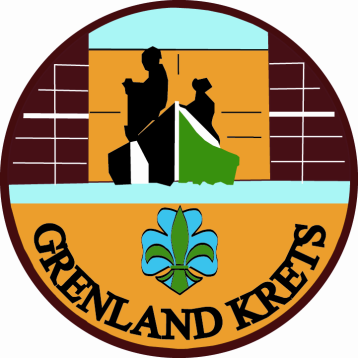 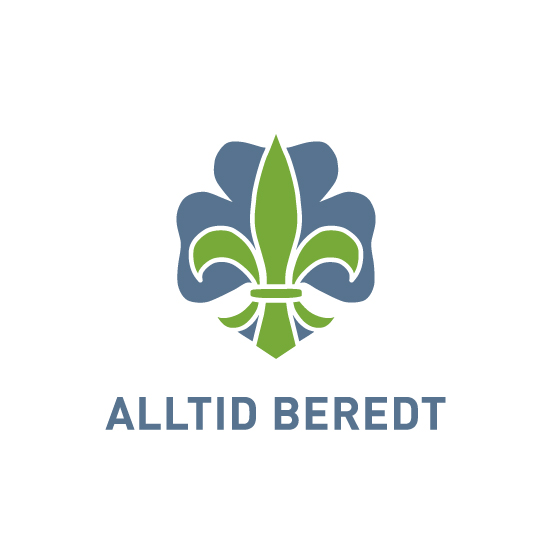 Innkalling til årsmøtei av Norges speiderforbundHerøya Kirke, Porsgrunn7. Mars 2018 kl. 18:30Sak 1	Konstituering av årsmøtet 2018	41.1	Opprop, ordstyrer(e) m.m.	41.1.1	Opprop (se vedlegg 1)	41.1.2	Valg av ordstyrer:	51.1.3	Valg av stemmekorps:	51.1.4	Valg av referent :	51.1.5	Valg av to personer til å undertegne protokollen:	51.2	Godkjenning av innkalling	51.3	Godkjenning av sakliste	51.4	Godkjenning av forretningsorden	5Sak 2	Saker:	62.1	Årsmelding	62.1.1	Kretsstyrets årsberetning	62.1.2	Årsmelding Mimes Brønn (se vedlegg 2)	72.2	Regnskap og revisjonsberetning	72.3	Innkomne forslag.	82.3.1	Korpsleir 2019:	82.4	Arbeidsplan for 2018	82.5	Budsjett 2018:	9Sak 3	Valg	93.1	Kretsleder, visekretsleder, medlemmer og varamedlemmer til kretsstyret:	103.2	Valgkomité og revisor	10Sak 4	Åpen post:	104.1 Utdeling av 10års knappen.	104.2 Ny grunntrening…………………………………………………………………………..114.3 Utnevnelse av ledertrenere	11Konstituering av årsmøtet 2018Opprop, ordstyrer(e) m.m.Opprop (se vedlegg 1)I henhold til revisorgodkjente antall betalende medlemmer fra NSF per  31.12.2017Valg av ordstyrer: Valg av tellekorps: Valg av referent : Valg av to personer til å undertegne protokollen: Godkjenning av innkallingGodkjenning av saklisteGodkjenning av forretningsordenEt lovlig innkalt møte i Kretstinget er beslutningsdyktig med det antall godkjente representanter som har møtt.Protokoll føres av valgte referent. Den undertegnes av møteleder, to valgte representanter og møtereferent.Ingen representanter har rett til ordet mer enn tre ganger i samme sak, med unntak av forslagsstilleren. Representanter som forlanger ordet til forretningsorden har ett minutts taletid. Møteleder har rett til å foreslå forkorting av taletiden og foreslå strek med de inntegnede talere.Alle forslag må innleveres skriftlig til møteleder, undertegnet med representantens navn. Forslag innlevert til en innflytelsespunktansvarlig under påvirkningstorget likestilles med innlevering til møteleder. Nye forslag kan ikke settes frem etter at strek er satt, og heller ikke kan da forslag trekkes tilbake. Forslag utenom de på sakslisten oppførte saker, kan ikke fremmes.	 Ved vedtak kreves normalt alminnelig flertall. Med alminnelig flertall menes: Mer enn halvparten av de avgitte stemmer. (Blanke stemmer telles ikke med.) Alle valg foregår skriftlig når det er mer enn en kandidat, eller når en av representantene forlanger det. Kandidater er alle som er oppført på valgkomiteens liste over dem som har sagt seg villige til å motta valg. For å bli valgt skal en kandidat ha mer enn halvdelen av de avgitte stemmer. Blanke stemmesedler teller ikke med.I protokollen føres inn alle fremsatte forslag og de vedtak som er gjort, med antall avgitte stemmer for og i mot. Ved valg føres antall stemmer i protokollen. Likeledes innføres i protokollen navnene på de representantene som har hatt ordet under de forskjellige saker.Utskrift av protokollen på papir eller elektronisk sendes umiddelbart etter kretstingets møte til dem som deltok i møtet, med en ukes frist for eventuelle innsigelser.Kretstingets møte er åpent for tilhørere i den grad det er plass til det.Kretstingets forretningsorden godkjennes ved åpning av hvert møte i kretstinget, og gjelder inntil forslag om forretningsorden er behandlet og godkjent på neste møte i kretstinget.Under «Åpent Forum» kan det fremmes henstillinger fra Kretstinget til kretsstyret. Det voteres over alle slike henstillinger. Kun henstillinger som oppnår alminnelig flertall oversendes kretsstyret. Alle fremsatte henstillinger med antall avgitte stemmer for og imot føres i protokollen. Saker:ÅrsmeldingKretsstyrets årsberetningKretsstyrets sammensetning fra 2.mars 2017Kretsleder: Øyvind Danielsen, 1.StathelleVisekretsleder: Jostein Haukenæs, 1.SkotfossStyremedlem: Siv-Helene Bjørnstad, 5. Skien MSStyremedlem: Heidi Nafstad, 1.BambleStyremedlem: Karoline Syversen, 1.Solum  Varamedlem: Anne Bommen, 1.Bamble Varamedlem: Mats Jespersen, Skien FA2.1.2 Styrets årsberetningJanuar: Ledertrening trinn 2: Modul 1 og 2. 24 deltager Februar: Kom deg ut, Fritidsparken. 110 overnattet Peff-kurs 1.samling. 33 deltagerMars: Kretsens årsmøte. 41 deltagere og Karl Erik Onstad fra NSF deltok.Peff-kurs 2.samling. 33 deltagere. Ledertrening trinn 2: Modul 3.  KL/KS samling. Jostein Haukenes deltok. Trøkk tur nr. 18 (trøkk i fjæra, strandrydding.) 28 deltagere April: Peff-kurs 3.samling. 33 deltagereSamling ang. 100års jubileumsplanledning. 11 deltagere. Markering av St. GeorgsdagenKBK og SKS. Sandvann i Drangedal. Roversamling. 19 deltagerMai:Evalueringer av kretsleir 2015. Jernalderhuset på Århus gård  Flokk og småspeiderledersamling. Dagsrud Gård Ledertrening trinn 2: Modul 4 Juni:  NM i speiding. Elverum.1.Bamble 42.plass1.Heistad 70.plass1.Sannidal 83.plass1.Herre 113.plass Landsleir Bodø. 15 grupper fra kretsen. Ingse W. Lilleaasen fikk en utmerkelse fra NSF under leiren. August: 1.Brevik 100års jubileum. Sommertrøkk nr.19. Haukeli 16 deltagere. Høstens Kick-off. Curling i Fritidsparken. 40 deltok. September: Patruljeløft. Petter Gulbrandsen deltok. Trondheim. Kom deg ut dagen/høsthaik Svanstul. Ledertrening trinn 3. FørkveldLedertrening trinn 3. Helgetur kano på Farris. Peff-kurs 2. 11 deltagere. Førkveld og helgesamling. Flokk og småspeiderledersamling. Lundseter, Siljan. Oktober: Kretsting. 67 deltagere. Besøk av Jan Helge Østensen fra Fritidsparken. Roversamling. 7 roverlag representert. KL/KS samling. Øyvind Danielsen deltok. November:Operasjon Villmark. Mjøler fra 8.Skien ansvarlig. Holdning og handlingskveld v/ Heidi NafstadDesember: Gnister. Askeladden fra Porsgrunn FA ansvarlig. Juleavslutting for kretsen, Porsgrunn FA`s lokaler. 23 deltagere. Årsmelding Mimes Brønn (se vedlegg 2)Regnskap og revisjonsberetning 2017Regnskap og revisjonsberetningen for 2017 ligger vedlagt. Regnskapet viser et Kretsstyrets innstilling:Regnskapet og revisjonsberetningen for 2017 godkjennes.Innkomne forslag.2.3.1: Økning av kjøregodtgjørelse – forslag fra Øyvind Danielsen, 1.StathelleJeg ønsker å komme med forslag om å øke kilometergodtgjørelsen for kjøring av egen bil til diverse møter, kurs og arrangementer i regi av speideren. Dagens satser er basert på ganske gamle kostnader. Dette er ikke et forslag for å oppfordre til mer bilkjøring, men bare for å redusere utgiftene ved bilkjøring. Med dagens priser på drivstoff og andre bilkostnader går man på ingen måte i pluss. Forslaget er. Bil; 2 kr. Pr. Kilometer( dagens sats 1 kr  pr. Kilometer).Først fortsatt 1 kr. År. Kilometer.Også for å oppfordre til mer samkjøring 2 kr. Pr. Kilometer pr passasjer. (Dagens sats er 1 kr.) Dette er ikke noen stor utgiftspost for kretsen så jeg håper dette kan vedtas.Kretsstyrets innstilling: Kretsstyret støtter forslaget. Arbeidsplan for 2018Som innledning til behandlingen av arbeidsplanen for 2018, gir vi her en evaluering av resultatet av de vedtatte mål og tiltak som årsmøtet vedtok for Grenland i 2017:Mål og tiltak for 2018:Kretsstyret begynte i 2016 jobben med fokuspatruljer i kretsen.Samlingspatrulje, Media-kommunikasjonspatrulje, Roverpatrulje og Vekstpatrulje. Kretsstyrets innstilling:Arbeidsplan for 2018 godkjennesBudsjett 2018:Da regnskapet ikke var ferdig ved innkalling, hadde ikke kretsstyret noen grunnlag for å sette opp budsjett 2018. Dette ettersendes så snart det er klart. ValgValgkomiteen til årsmøtet 7. mars 2018 har bestått av Nils Helge Rørå, 1. Gulseth og Tor Arne Lundquist, 1. Stathelle.Valgkomiteen har hatt informasjon på kretsens samlinger, sendt eget informasjonsskriv på e-post til alle kretsens gruppeldere. Har snakket med gruppeledere og det er blitt gjort direkte henvendelser til kandidater. Det har ikke lykkes valgkomiteen å fylle alle verv, særlig til Speiderting, Speiderforum og Roverforum. Nominasjoner helt fram til årsmøtet kan derfor skje.Kretsleder, visekretsleder, medlemmer og varamedlemmer til kretsstyret:Kretsleder (på valg for 2 år)          Øyvind Danielsen. 1 Stathelle               Visekretsleder (ikke på valg-1 år)  Jostein Haukenæs.1.SkotfossStyremedlem (på valg for 2 år)     Siv-Helene Bjørnstad.5 Skien MSStyremedlem (på valg for 2 år)     Nora Britt E. Storhaug 1. HeistadStyremedlem (ikke på valg - 1 år) Karoline Syversen 1. Solum       Varamedlem for 1 år                     Anne Bommen, 1. Bamble                   Varamedlem for 1 år                     Mads Jespersen Skien FAValgkomité og revisorValgkomité: 	Knut Rughtvedt, Porsgrunn FA (2 år)Revisor for 1 år: Grethe Steinbakken Vidme    2. GjerpenÅpen post:4.1 Utdeling av 10års knappen.Følgende ledere skal tildeles 10 års knappen:Petter Borgestad 1.Borgestad Kristina Evertz 1.Solum/direkte medlemBeate T. Eriksen Porsgrunn FA4.2 Ny grunntreningPetter Gulbrandsen informerer om den nye grunntreningen.4.3 Utnevnelse av ledertrenerlederPetter Gulbrandsen utnevnes til ledertrenerlederMed speiderhilsenKretsstyret i Grenland krets av NSF	Kretsleder: Øyvind Danielsen	                        Visekretsleder: Jostein Haukenes1.Stathelle Speidergruppe                                          1.Skotfoss Speidergruppe                           Styremedlem: Siv-Helene Bjørnstad                          Styremedlem: Karoline Syvertsen  5.Skien MS Speidergruppe.                                       1. Solum SpeidergruppeStyremedlem: Heidi Nafstad                                       Varamedlem: Anne Bommen 1.Bamble Speidergruppe                                              1. Bamble SpeidergruppeVaramedlem: Mats Jespersen Skien FA SpeidergruppeGruppenavnAntallReprMØTTGrenland krets711. Langesund sjøspeidergruppe698Kragerø speidergruppe2031. Brevik speidergruppe3258. Skien speidergruppe5271. Herre speidergruppe2943. Skien speidergruppe7191. Gulseth speidergruppe3351. Solum speidergruppe5771. Stathelle speidergruppe2142. Gjerpen speidergruppe102Vold og Kilebygda speidergr.121. Borgestad speidergruppe721. Skotfoss speidergruppe6281. Helle speidergruppe121. Herøya speidergruppe2741. Heistad speidergruppe6481. Sannidal speidergruppe5871. Bamble speidergruppe345Skien FA speidergruppe375Porsgrunn FA speidergruppe779Porsgrunn FSK speidergruppe6075. Skien MS speidergruppe375Siljan MSK speidergruppe27411. Skien MSK speidergruppe12Gjerpen MSK speidergruppe466940131Roverpatrujen sine mål 2018: Oppstart av roversamarbeid på avdelingsvis. Sende minst 6 rovere på RoverWay 2018 i Nederland. Resultat: Det er opprettet roversamarbeid både avdelingsvis og på kretsnivå.Det er påmeldt 9 rovere på RoverWay 2018 i Nederland: Media-kommunikasjonpatruljen sine mål 2018: Hjemmesiden skal være helt oppe å gå og oppdatertØke aktiviteten på Facebook.Resultat:Kretsens nye hjemmeside er opprettet og delvis oppdatert.Aktiviteten på Facebook er økende og flere deler sine aktivitet der.Samlingspatruljen har som mål i 2018:En samling for leder og rovere med fokus på mobbing, trakassering og overgrep. Lage et samlingspunkt på NORD2017Jobbe med jubileumsfeiring 2018Resultat:Det ble 15.11 arrangert samling for leder og rovere med tema: «Holdninger; er de i samsvar med våre handlinger.» Det ble arrangert et samling for ledere og rovere på Nord2017, med servering av sveler og kaffe.  Det var godt oppmøteDet er satt egen jubileumspatrulje som er godt i gang med planleggingen av jubileumsfeiringen.Vekstpatruljen har som mål i 2018:Øke til mer enn 1000 medlemmer innen utgangen av 2017.Oppfordre til at ledere tar lederkurs.Resultat:Det var pr. 31.12.2017 registrert 1019 medlemmer i Grenland Krets12 stk har fullført grunntreningen. 25 har startet grunntreningen.Roverpatrujen sine mål 2018: Roverne skal i 2018 arrangere Nasjonal 5 kamp.Gjennomføre alle roveraktivitene på årshjulet Media-kommunikasjonpatruljen sine mål 2018: Opprettholde aktiviteten på Facebook og InstagramGod mediedekning på årets aktiveter.Samlingspatruljen har som mål i 2018:Gjennomføre jubileumsarrangementerFortsette arbeidet med samlinger for leder og rovere med fokus på mobbing, trakassering og overgrep.Opprette leirkomite for kresVekstpatruljen har som mål i 2018:Øke til mer enn 1100 medlemmer innen utgangen av 2018.